Фототаблица к акту осмотра от 02.03.2020 года факта установки и эксплуатации конструкции по адресу: г. Сургут, микрорайон 17, улица 30 лет Победы, остановка городского общественного транспорта «ДК «Строитель»Съемка проводилась в 10 часов 50 минут фотокамерой Canon-EOS-1100D.Специалист-эксперт отделаадминистративного контроляконтрольного управленияАдминистрации города                               		                                                              Галиуллин Р.Р.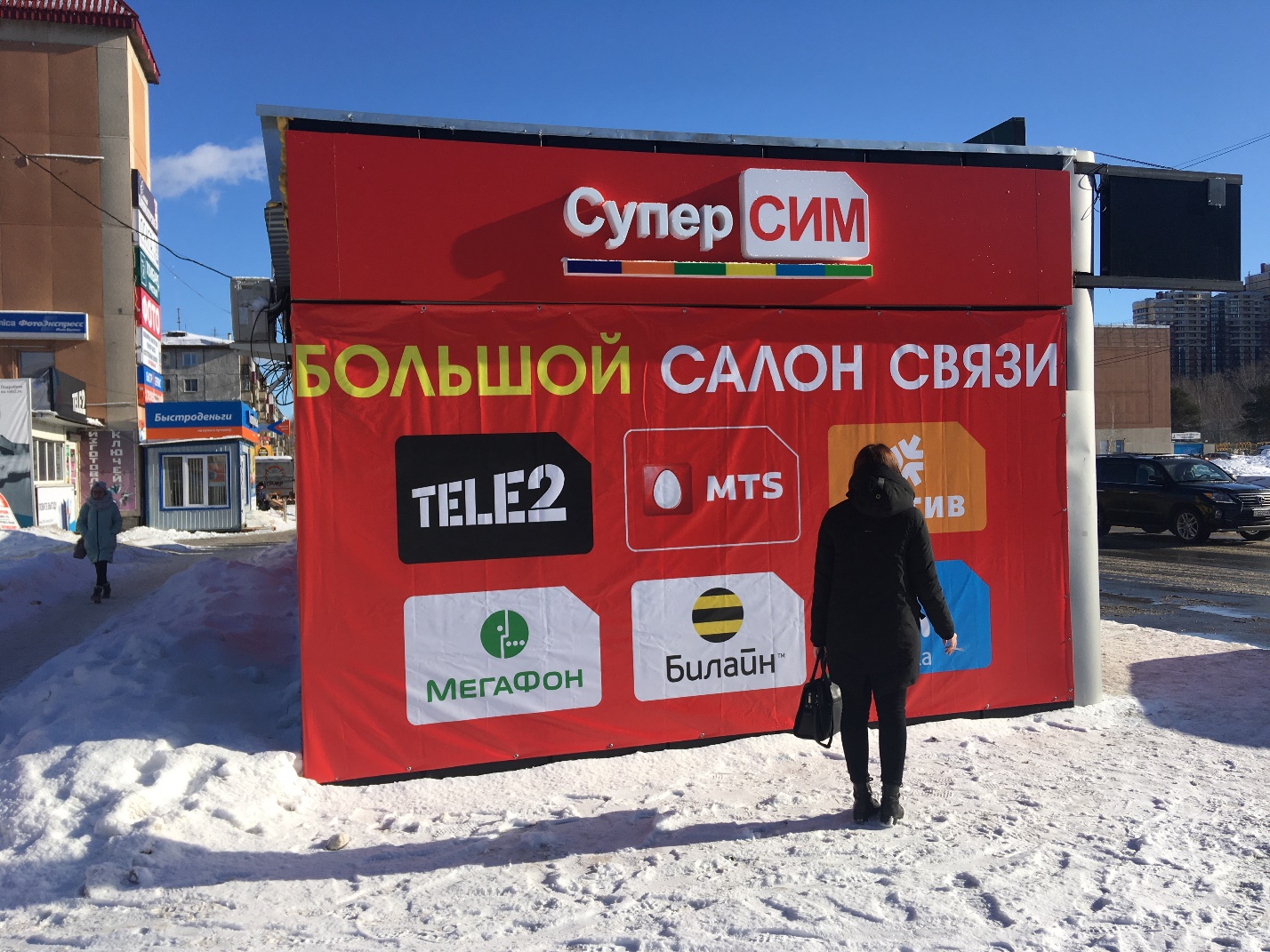 Фото №1